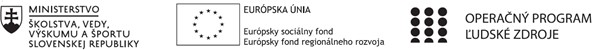 Správa o činnosti pedagogického klubuPríloha:  Printscreen obrazovky klubu1. Prioritná osVzdelávanie2. Špecifický cieľ1.1.1 Zvýšiť inkluzívnosť a rovnaký prístup ku kvalitnému vzdelávaniu a zlepšiť výsledky a kompetencie detí a žiakov3. PrijímateľSpojená škola – Gymnázium Tilgnerova, Tilgnerova 14, Bratislava 841 054. Názov projektuZvýšenie kvality vzdelávania v Spojenej škole Tilgnerova 14 v Bratislave 5. Kód projektu ITMS2014+312011X6216. Názov pedagogického klubuChemický klub7. Dátum stretnutia pedagogického klubu20. máj 2021 o 14:008. Miesto stretnutia pedagogického klubuGymnázium Tilgnerova, Bratislava9. Meno koordinátora pedagogického klubuRNDr. Iveta Piršelová10. Odkaz na webové sídlo zverejnenej správyhttps://tilgnerka.edupage.org/Williamsov program rozvoja tvorivostiZákladom tejto koncepcie je trojrozmerný model CAI kognitívno-afektívnej interakcie (vyučovací predmet základnej či strednej školy, stratégie učiteľa, či metódy výučby a vlastnosti žiaka, obrázok  Cieľom programu je viesť žiakov vo vyučovaní tak, aby boli odvážni a nezávislí v myslení, v prejavovaní emócií, spontánni, schopní využívať vlastnú tvorivosť pri riešení problémov, aby boli zvedaví, rozvíjali svoju predstavivosť, nebáli sa riskovať, pričom podstata spočíva vo vytvorení vhodných podmienok pre rozvoj tvorivosti žiakov. Vychádza z prác Guilforda a Torrancea, aplikuje sa na špecifické učebné aktivity.Pokúsime sa upriamiť pozornosť na niekoľko vyučovacích stratégií, testovaných v učebných úlohách a overených vo vyučovacom procese, ktoré predstavujú postupy učiteľa pri usmerňovaní rozvoja tvorivých schopností a zručností žiakov je dôležité objaviť a rozpoznať tvorivosť u každého dieťaťa a stimulovať ju.Závery a odporúčania:Cieľom bolo navrhnúť a otestovať v praxi úlohy na rozvíjanie tvorivosti žiakov s využitím Williamsovho programu na rozvoj tvorivosti v chémii a biológii. Niektoré úlohy pri rovnakom, prípadne jemne pozmenenom zadaní však môžu testovať viaceré stratégie. Súvisí to s účelom ich použitia a so spôsobom usmerňovania a s mierou doprevádzania učiteľa pri samotnom riešení zadania žiakom.Vypracoval (meno, priezvisko)RNDr. Iveta PiršelováDátum20. máj 2021Podpis	Schválil (meno, priezvisko)Ing. Edita ČiernaDátum21. máj 2021	Podpis